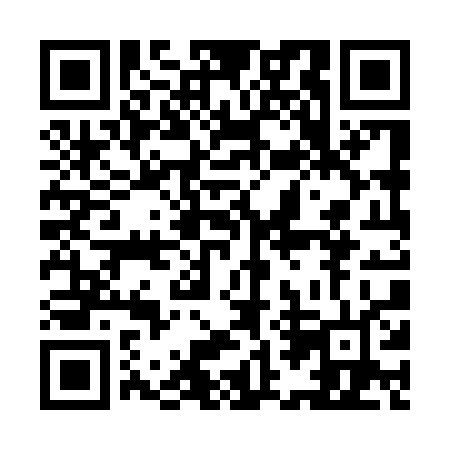 Prayer times for Baie-Carriere, Quebec, CanadaWed 1 May 2024 - Fri 31 May 2024High Latitude Method: Angle Based RulePrayer Calculation Method: Islamic Society of North AmericaAsar Calculation Method: HanafiPrayer times provided by https://www.salahtimes.comDateDayFajrSunriseDhuhrAsrMaghribIsha1Wed4:115:531:096:138:2610:092Thu4:095:521:096:138:2710:113Fri4:065:501:096:148:2810:134Sat4:045:491:096:158:3010:155Sun4:025:471:096:168:3110:176Mon4:005:461:096:178:3310:197Tue3:575:441:096:188:3410:218Wed3:555:431:096:188:3510:239Thu3:535:411:086:198:3710:2510Fri3:515:401:086:208:3810:2711Sat3:495:381:086:218:3910:2912Sun3:465:371:086:228:4110:3213Mon3:445:361:086:228:4210:3414Tue3:425:341:086:238:4310:3615Wed3:405:331:086:248:4410:3816Thu3:385:321:086:258:4610:4017Fri3:365:311:096:258:4710:4218Sat3:345:301:096:268:4810:4419Sun3:325:281:096:278:4910:4620Mon3:305:271:096:288:5110:4821Tue3:285:261:096:288:5210:5022Wed3:265:251:096:298:5310:5223Thu3:255:241:096:308:5410:5424Fri3:235:231:096:308:5510:5625Sat3:215:221:096:318:5610:5826Sun3:195:211:096:328:5711:0027Mon3:185:211:096:328:5811:0228Tue3:165:201:096:339:0011:0429Wed3:145:191:106:339:0111:0530Thu3:145:181:106:349:0211:0631Fri3:145:181:106:359:0211:06